Market Drayton Neighbourhood Development Plan Regulation 14 Public Consultation NoticeIn accordance with Neighbourhood Planning (General) Regulations 2012, Part 5, 14(a)-(c) notice is hereby given that a formal pre-submission public consultation on the Draft Market Drayton Neighbourhood Development Plan will start at 8.00 a.m. on Friday 30th September 2016 for the period ending at 5.00 p.m. on Monday 21st November 2016.The Neighbourhood Plan has been developed to help deliver a number of specific proposals for the plan period up to 2026. It has been created through listening to the views of the residents, in particular, and also other stakeholders. Together with Shropshire Local Development Framework Core Strategy and Site Allocations and Management of Development (SAMDev) Plan it is a means of guiding, promoting and enabling balanced and sustainable change and growth within the designated plan area. Market Drayton Town Council invite comments on the Draft Plan. All responses received will be considered by the Steering Group formed to prepare the Plan. The revised version of the Plan will then be submitted to Shropshire Council, as the Local Planning Authority and subsequently will be examined by an independent examiner. The Draft Plan may be viewed at http://marketdrayton.gov.uk/welcome/neighbourhood-plan-latest-news/or be emailed to residents on request to: townclerk@marketdrayton.gov.ukPaper copies of the Plan may be viewed at:Market Drayton Town Hall, 18 Frogmore Road, Market Drayton, TF9 3AX; andMarket Drayton Library, Cheshire Street, Market Drayton, TF9 1PH Details of Residents’ Surveys and the other information that has informed the creation of the Plan can be viewed online at:  http://marketdrayton.gov.uk/welcome/neighbourhood-plan-latest-news/Response forms can be returned:-or:All comments must be received by 5.00 p.m. on Monday 21st November 2016                by post to: Market Drayton Town Hall, 18 Frogmore Road, Market Drayton, TF9 3AX                 deposited in the designated boxes at:Market Drayton Town Hall, 18 Frogmore Road, Market Drayton, TF9 3AX;Market Drayton Library, Cheshire Street, Market Drayton, TF9 1 PH                by email to: townclerk@marketdrayton.gov.uk:	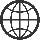 use the on-line response sheet at:- https://www.surveymonkey.co.uk/r/MDNDP_ResponseSheet